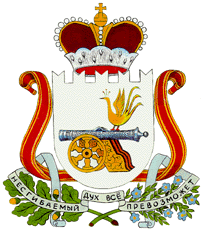 Р Е Ш Е Н И Е                                                                                                                            Проектот  25.03. 2020 года                                                          № 8Об утверждении проекта  отчета об исполнении бюджета муниципального образования  Пионерского сельского поселения Смоленского района Смоленской области за 2019 год Статья 11. Утвердить проект отчета об исполнении бюджета муниципального образования Пионерского сельского поселения Смоленского  района Смоленской области за 2019 год по доходам в сумме 13 871,2 тыс. рублей, по расходам в сумме 13 385,8 тыс. рублей с превышением доходов над расходами (профицит бюджета муниципального образования Пионерского сельского поселения Смоленского района Смоленской области) в сумме 485,4 тыс. рублей.Статья 2Утвердить показатели:          1. доходов  бюджета муниципального образования Пионерского сельского поселения Смоленского района Смоленской области за 2019 год по кодам классификации доходов бюджетов согласно приложению № 1 к настоящему решению;          2. расходов бюджета муниципального образования Пионерского сельского поселения Смоленского района Смоленской области за 2019 год по ведомственной структуре расходов бюджетов  согласно приложению № 2 к настоящему решению;3. расходов бюджета муниципального образования Пионерского сельского поселения Смоленского района Смоленской области за 2019 год по разделам и подразделам классификации расходов бюджетов согласно приложению № 3 к настоящему решению;4. источников финансирования дефицита бюджета муниципального образования Пионерского сельского поселения Смоленского района Смоленской области за 2019 год по кодам классификации источников финансирования дефицита бюджетов согласно приложению № 4 к настоящему решению.Статья 3Настоящее решение опубликовать в газете «Пионерская». Статья 4Настоящее решение вступает в силу с момента официального опубликования. Глава муниципального образованияПионерского сельского поселенияСмоленского района Смоленской области                                А.П.КутузовПриложение № 1к решению Совета депутатов Пионерского сельского поселенияСмоленского района Смоленской области №8 от25.03.2020г Приложение № 2к решению Совета депутатов Пионерского сельского поселенияСмоленского района Смоленской области №8 от 25.03.20г РАСХОДЫ БЮДЖЕТА МУНИЦИПАЛЬНОГО ОБРАЗОВАНИЯ ПИОНЕРСКОГО СЕЛЬСКОГО ПОСЕЛЕНИЯ СМОЛЕНСКОГО РАЙОНА СМОЛЕНСКОЙ ОБЛАСТИ ЗА 2019 ГОДПО ВЕДОМСТВЕННОЙ СТРУКТУРЕ РАСХОДОВ БЮДЖЕТОВ                                                                                                          тыс. руб.Приложение № 3к решению Совета депутатов Пионерского сельского поселенияСмоленского района Смоленской области № 8 от25.03.2020гРАСПРЕДЕЛЕНИЕ АССИГНОВАНИЙ ИЗ БЮДЖЕТА ПИОНЕРСКОГО СЕЛЬСКОГО ПОСЕЛЕНИЯ ЗА 2019 ГОД ПО РАЗДЕЛАМ И ПОДРАЗДЕЛАМ КЛАССИФИКАЦИИ РАСХОДОВ БЮДЖЕТОВ РОССИЙСКОЙ ФЕДЕРАЦИИ                                                                                              тыс. руб.Приложение № 4к решению Совета депутатов Пионерского сельского поселенияСмоленского района Смоленской области № 8  от 25.03.2020г ИСТОЧНИКИ ФИНАНСИРОВАНИЯ ДЕФИЦИТА БЮДЖЕТА МУНИЦИПАЛЬНОГО ОБРАЗОВАНИЯ ПИОНЕРСКОГО СЕЛЬСКОГО ПОСЕЛЕНИЯ СМОЛЕНСКОГО РАЙОНА СМОЛЕНСКОЙ ОБЛАСТИ ЗА 2019 ГОДСОВЕТ ДЕПУТАТОВ ПИОНЕРСКОГО  СЕЛЬСКОГО     ПОСЕЛЕНИЯ СМОЛЕНСКОГО  РАЙОНА СМОЛЕНСКОЙ ОБЛАСТИ тыс. руб. тыс. руб. тыс. руб.Наименование показателяКодКодКассовое исполнениеНаименование показателяКодКодКассовое исполнение      Федеральное казначейство1001001 962,1        Доходы от уплаты акцизов на дизельное топливо, подлежащие распределению между бюджетами субъектов Российской Федерации и местными бюджетами с учетом установленных дифференцированных нормативов отчислений в местные бюджеты (по нормативам, установленным Федеральным законом о федеральном бюджете в целях формирования дорожных фондов субъектов Российской Федерации)0001030223101000011000010302231010000110893,1        Доходы от уплаты акцизов на моторные масла для дизельных и (или) карбюраторных (инжекторных) двигателей, подлежащие распределению между бюджетами субъектов Российской Федерации и местными бюджетами с учетом установленных дифференцированных нормативов отчислений в местные бюджеты (по нормативам, установленным Федеральным законом о федеральном бюджете в целях формирования дорожных фондов субъектов Российской Федерации)00010302241010000110000103022410100001106,6        Доходы от уплаты акцизов на автомобильный бензин, подлежащие распределению между бюджетами субъектов Российской Федерации и местными бюджетами с учетом установленных дифференцированных нормативов отчислений в местные бюджеты (по нормативам, установленным Федеральным законом о федеральном бюджете в целях формирования дорожных фондов субъектов Российской Федерации)00010302251010000110000103022510100001101 193,2        Доходы от уплаты акцизов на прямогонный бензин, подлежащие распределению между бюджетами субъектов Российской Федерации и местными бюджетами с учетом установленных дифференцированных нормативов отчислений в местные бюджеты (по нормативам, установленным Федеральным законом о федеральном бюджете в целях формирования дорожных фондов субъектов Российской Федерации)0001030226101000011000010302261010000110-130,8      Федеральная налоговая служба182182639,4        Налог на доходы физических лиц с доходов, источником которых является налоговый агент, за исключением доходов, в отношении которых исчисление и уплата налога осуществляются в соответствии со статьями 227, 2271 и 228 Налогового кодекса Российской Федерации0001010201001000011000010102010010000110161,9        Налог на доходы физических лиц с доходов, полученных от осуществления деятельности физическими лицами, зарегистрированными в качестве индивидуальных предпринимателей, нотариусов, занимающихся частной практикой, адвокатов, учредивших адвокатские кабинеты, и других лиц, занимающихся частной практикой в соответствии со статьей 227 Налогового кодекса Российской Федерации00010102020010000110000101020200100001100,3        Налог на доходы физических лиц с доходов, полученных физическими лицами в соответствии со статьей 228 Налогового кодекса Российской Федерации00010102030010000110000101020300100001100,7        Единый сельскохозяйственный налог000105030100100001100001050301001000011015,3        Налог на имущество физических лиц, взимаемый по ставкам, применяемым к объектам налогообложения, расположенным в границах сельских поселений0001060103010000011000010601030100000110158,1        Земельный налог с организаций, обладающих земельным участком, расположенным в границах сельских поселений000106060331000001100001060603310000011012,2        Земельный налог с физических лиц, обладающих земельным участком, расположенным в границах сельских поселений0001060604310000011000010606043100000110290,7      финансовое управление Администрации муниципального образования "Смоленский район" Смоленской области9129125 157,1        Дотации бюджетам сельских поселений на выравнивание бюджетной обеспеченности00020215001100000150000202150011000001505 157,1      Администрация Пионерского сельского поселения Смоленского района Смоленской области9379376 112,5        Доходы от сдачи в аренду имущества, находящегося в оперативном управлении органов управления сельских поселений и созданных ими учреждений (за исключением имущества муниципальных бюджетных и автономных учреждений)000111050351000001200001110503510000012035,2        Прочие субсидии бюджетам сельских поселений00020229999100000150000202299991000001506 008,9        Субвенции бюджетам сельских поселений на осуществление первичного воинского учета на территориях, где отсутствуют военные комиссариаты000202351181000001500002023511810000015068,4ИТОГО ДОХОДОВИТОГО ДОХОДОВИТОГО ДОХОДОВ13 871,2Наименование показателяВед.Разд.Ц.ст.Расх.ИсполнениеНаименование показателяВед.Разд.Ц.ст.Расх.Исполнение    Администрация Пионерского сельского поселения Смоленского района Смоленской области9370000000000000000013 385,8      ОБЩЕГОСУДАРСТВЕННЫЕ ВОПРОСЫ937010000000000000003 080,9        Функционирование высшего должностного лица субъекта Российской Федерации и муниципального образования93701020000000000000487,1          Расходы на обеспечение деятельности Главы муниципального образования937010299Я0200140000487,1            Фонд оплаты труда государственных (муниципальных) органов937010299Я0200140121375,2            Взносы по обязательному социальному страхованию на выплаты денежного содержания и иные выплаты работникам государственных (муниципальных) органов937010299Я0200140129111,9        Функционирование Правительства Российской Федерации, высших исполнительных органов государственной власти субъектов Российской Федерации, местных администраций937010400000000000002 492,5          Расходы на обеспечение функций органов местного самоуправления в муниципальном образовании937010499Я05001400002 492,5            Фонд оплаты труда государственных (муниципальных) органов937010499Я05001401211 395,7            Взносы по обязательному социальному страхованию на выплаты денежного содержания и иные выплаты работникам государственных (муниципальных) органов937010499Я0500140129421,3            Прочая закупка товаров, работ и услуг937010499Я0500140244664,6            Уплата иных платежей937010499Я050014085310,9        Обеспечение деятельности финансовых, налоговых и таможенных органов и органов финансового (финансово-бюджетного) надзора9370106000000000000020,3          Иные межбюджетные трансферты из бюджетов сельских поселений в бюджет муниципального образования "Смоленский район" Смоленской области на решение вопросов местного значения937010699Я05П200200020,3            Иные межбюджетные трансферты937010699Я05П200254020,3        Другие общегосударственные вопросы9370113000000000000081,1          Обеспечение содержания, обслуживания и распоряжения объектами муниципальной собственности  в муниципальном образовании  "Смоленский район" Смоленской области"937011317Я012174100074,8            Прочая закупка товаров, работ и услуг937011317Я012174124410,0            Уплата налога на имущество организаций и земельного налога937011317Я012174185159,5            Уплата прочих налогов, сборов937011317Я01217418524,5            Уплата иных платежей937011317Я01217418530,9          Проведение семинаров, фестивалей, конкурсов, единовременное денежное вознаграждение и иные расходы муниципального образования937011399202206400006,3            Прочая закупка товаров, работ и услуг937011399202206402446,3      НАЦИОНАЛЬНАЯ ОБОРОНА9370200000000000000068,4        Мобилизационная и вневойсковая подготовка9370203000000000000068,4          Субвенции на осуществление первичного воинского учета, на территориях, где отсутствуют военные комиссариаты на территории муниципального образования .937020378Я005118000068,4            Фонд оплаты труда государственных (муниципальных) органов937020378Я005118012130,7            Взносы по обязательному социальному страхованию на выплаты денежного содержания и иные выплаты работникам государственных (муниципальных) органов937020378Я00511801299,3            Прочая закупка товаров, работ и услуг937020378Я005118024428,5      НАЦИОНАЛЬНАЯ ЭКОНОМИКА937040000000000000006 600,2        Дорожное хозяйство (дорожные фонды)937040900000000000006 501,2          Финансирование основных мероприятий на реализацию МП "Совершенствование и развитие сети автомобильных дорог общего пользования на территории Смоленского района Смоленской области на 2019-2021 годы ".937040905Я01216140002 419,2            Прочая закупка товаров, работ и услуг937040905Я01216142442 419,2          Субсидии на проектирование. строительство. реконструкцию. капитальный ремонт и ремонт автомобильных дорог общего пользования местного значения937040905Я01812600004 078,0            Прочая закупка товаров, работ и услуг937040905Я01812602444 078,0          Софинансирование на проектирование. строительство. реконструкцию. капитальный ремонт и ремонт автомобильных дорог общего пользования местного значения937040905Я01S12600004,1            Прочая закупка товаров, работ и услуг937040905Я01S12602444,1        Другие вопросы в области национальной экономики9370412000000000000099,0          Мероприятия по землеустройству, землепользованию937041217Я012174200099,0            Прочая закупка товаров, работ и услуг937041217Я012174224499,0      ЖИЛИЩНО-КОММУНАЛЬНОЕ ХОЗЯЙСТВО937050000000000000003 510,0        Жилищное хозяйство9370501000000000000017,9          Основные мероприятия по оплате взносов на капитальный ремонт муниципального жилого фонда937050106Я024000000017,9            Прочая закупка товаров, работ и услуг937050106Я024000024417,9        Коммунальное хозяйство937050200000000000002 514,2          Основные мероприятия по выравниванию выпадающих доходов и прочие мероприятия  в сфере коммунального хозяйства937050206Я0260160000369,0            Прочая закупка товаров, работ и услуг937050206Я0260160244369,0          Субсидии на капитальный ремонт теплоснабжения, водоснабжения, водоотведения.937050206Я02S13200001 950,7            Закупка товаров, работ, услуг в целях капитального ремонта государственного (муниципального) имущества937050206Я02S13202431 950,7          Резервный фонд муниципального образования93705022401000000000194,5            Прочая закупка товаров, работ и услуг93705022401000000244194,5        Благоустройство93705030000000000000977,9          Прочее благоустройство в сфере коммунального хозяйства937050306Я0120160000258,0            Прочая закупка товаров, работ и услуг937050306Я0120160244258,0          Обеспечение оказания ритуальных услуг и содержание мест захоронения937050306Я012101400035,0            Прочая закупка товаров, работ и услуг937050306Я012101424435,0          Основные мероприятия, направленные на энергосбережение и эффективность, по уличному освещению на территории муниципального образования937050316Я0160160000684,9            Прочая закупка товаров, работ и услуг937050316Я0160160244684,9      СОЦИАЛЬНАЯ ПОЛИТИКА93710000000000000000126,2        Пенсионное обеспечение93710010000000000000126,2          Доплаты к пенсиям муниципальных служащих в муниципальном образовании937100199ЯП010020000126,2            Иные пенсии, социальные доплаты к пенсиям937100199ЯП010020312126,2ВСЕГО РАСХОДОВ:ВСЕГО РАСХОДОВ:ВСЕГО РАСХОДОВ:ВСЕГО РАСХОДОВ:ВСЕГО РАСХОДОВ:13 385,8Наименование показателяРазд.ИсполнениеНаименование показателяРазд.Исполнение    ОБЩЕГОСУДАРСТВЕННЫЕ ВОПРОСЫ01003 080,9      Функционирование высшего должностного лица субъекта Российской Федерации и муниципального образования0102487,1      Функционирование Правительства Российской Федерации, высших исполнительных органов государственной власти субъектов Российской Федерации, местных администраций01042 492,5      Обеспечение деятельности финансовых, налоговых и таможенных органов и органов финансового (финансово-бюджетного) надзора010620,3      Другие общегосударственные вопросы011381,1    НАЦИОНАЛЬНАЯ ОБОРОНА020068,4      Мобилизационная и вневойсковая подготовка020368,4    НАЦИОНАЛЬНАЯ ЭКОНОМИКА04006 600,2      Дорожное хозяйство (дорожные фонды)04096 501,2      Другие вопросы в области национальной экономики041299,0    ЖИЛИЩНО-КОММУНАЛЬНОЕ ХОЗЯЙСТВО05003 510,0      Жилищное хозяйство050117,9      Коммунальное хозяйство05022 514,2      Благоустройство0503977,9    СОЦИАЛЬНАЯ ПОЛИТИКА1000126,2      Пенсионное обеспечение1001126,2ВСЕГО РАСХОДОВ:ВСЕГО РАСХОДОВ:13 385,8тыс. руб. Наименование показателяКод источника финансирования дефицита бюджета по бюджетной классификацииИсполнено Наименование показателяКод источника финансирования дефицита бюджета по бюджетной классификацииИсполнено Наименование показателяКод источника финансирования дефицита бюджета по бюджетной классификацииИсполнено Наименование показателяКод источника финансирования дефицита бюджета по бюджетной классификацииИсполнено Наименование показателяКод источника финансирования дефицита бюджета по бюджетной классификацииИсполнено135Источники финансирования дефицита бюджета - всегоx-485,4в том числе:источники внутреннего финансирования бюджетаx-из них:источники внешнего финансирования бюджетаx-из них:Изменение остатков средств000 01 00 00 00 00 0000 000-485,4увеличение остатков средств, всего000 01 05 00 00 00 0000 500-13 910,3  Увеличение прочих остатков средств бюджетов937 01 05 02 00 00 0000 500-13 910,3  Увеличение прочих остатков денежных средств бюджетов937 01 05 02 01 00 0000 510-13 910,3  Увеличение прочих остатков денежных средств бюджетов сельских поселений937 01 05 02 01 10 0000 510-13 910,3уменьшение остатков средств, всего000 01 05 00 00 00 0000 60013 424,9  Уменьшение прочих остатков средств бюджетов937 01 05 02 00 00 0000 60013 424,9  Уменьшение прочих остатков денежных средств бюджетов937 01 05 02 01 00 0000 61013 424,9  Уменьшение прочих остатков денежных средств бюджетов сельских поселений937 01 05 02 01 10 0000 61013 424,9